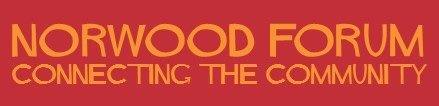  Norwood Forum CommitteeMonday 4 April 2022 at 6:30pmZoom meetingMinutes Present: Anne Crane (AC), Kim Hart (KH) (Chair), Noshir Patel (NP) (Treasurer) and Philip Virgo (PV)Also present: Tim Stephens (TS) (Administrator)Apologies: Ibtisam Adem (IA) and Jane East (JE); Councillor Jackie Meldrum (JM); Sarah Coyte/Richard Davis (Lambeth Council)Kim Hart in the ChairDeclarations of interestNone.Notes of last meeting: Monday 7 March 2022Approved.
Draft Site Allocations Development Plan Document (see website and report)The Steering Group was to consider further the next steps. KH to work up draft statement and ACr the FoI.  Application submitted by Woolbro Homes: this appeared to cover part of the site earmarked by the Council for the tallest block on Site 18 (behind Greggs). Noted that the development had regard to the application previously approved for the adjoining Brooks Laundry site and would require the proposed public open space to be accommodated more on Waylett Place and/or B&Q (both sites are Council owned). An alternative location for current car mechanics and car wash was apparently not in discussion. KH to seek meeting with developer for Norwood Forum, Norwood Action Group and Station to Station.Windsor Grove (see website)The Secretary of State’s decision on the Appeal was provisionally expected in July.Donations exceeded £2,000 and should meet the cost of the noise consultant.Lambeth Council election hustingsNP reported on the work in hand to hold the three hustings meetings for the forthcoming local elections in:Gipsy Hill ward: Emmanuel Church and Community Centre; Jonathan Croucher to chair Knights Hill ward: possibly The Old Library: Chair to be determinedWest Dulwich ward: Aspire Centre: Keith Edmonson, Aspire manager, to chair – advised provisional date was agreed to be too soon for any publicity, so had to changed.Dates, times, publicity, and ground rules at the hustings to be determined with urgency. Some contact had been with some of the four main political parties, and the candidates would be known on or immediately before Wednesday, 6 April.Finalised arrangements would be agreed between NP and TS the next day.Gipsy Hill Health & Wellbeing Small Grants FundAgreed to hold the Norwood Forum Community Grants Scheme in May 2022, and a volunteer was sought to work with KH on the arrangements. This would include reviewing the process and criteria, and publicity.Community safetyPV reported on the arrangements he had underway for the CSP meetings. These will not be public meetings - he was instead in discussion with various service providers on three possible events in May/June, and subject to support, including from the council, NHS and police, these are likely to be:Plans for youth engagement and education outreach programmes for the coming summer   How to access local health and welfare services as Covid restrictions liftHow to safely access on-line services, including those of the NHS   They would be directed more at practitioners than the public. Plans would be finalised by the end of April.KH reiterated the request made for PV to map out how all the health and safety groups fitted together, including which were open to the public. Bodies in abeyance could be annotated accordingly. PV was now Chair of West Dulwich Safer Neighbourhood Panel which should assist.Spring Festival (see West Norwood Feast)The remaining events included:COP27 Norwood: Saturday 9 April 2-4pm @ South London Theatre. All Committee members were asked to attend. The work of the Biodiversity Forum and Lambeth Council’s Climate Change Action plan would be covered.Plants & People Walk over Peabody Hill: Saturday 23 April 2.30-4pm (sold out)Norwood High Street Art Trail: Month-long event: 17 March – 17 AprilNorwood Forum area of operationNot discussed. Volunteers to join the committee: volunteers to serve and undertake project work were sought from committee members, some suggestions having already been made.Treasurer’s reportA written report had been sent by the Treasurer. The Streetworks project monies needed to be separated out. Heritage issues (see written report)Nothing further to report.On PV queries:TS to enquire at any opportunity whether or not the trimmed back boundary trees around the Greek Cemetery are to be removed or kept as a trimmed hedge.Friends of West Norwood Cemetery were to clean up and decorate with Ukrainian flags the grave of John Hughes, founder of Donetsk, Ukraine.Planning applications and pre-applicationsRepresentations had been made on the following applications:23 to 25 Knights Hill, London, SE27 0HS (The Portico) (21/04459/FUL): Demolition of existing building and erection of a 5 storey plus lower ground floor building comprising a flexible (Use class E(a)) unit at ground floor level and 7 residential units (Use Class C3), together with provision of refuse and cycle storage.Display of 44 lamppost mounted banner signs along the A215 Norwood Road, into Norwood High Street & Knights Hill | Street Record Norwood Road London (21/04200/ADV)ACr would prepare comments on:The former fire station, 445 Norwood Road London SE27 9DN (22/00981/ADV): Display of 1 x internally illuminated digital advertisement.Other business Gipsy Hill Health & Wellbeing Fair (24.03.22): PV was thanked, along with his wife Marjorie, for staffing the Forum stall for the whole event. KH could only stay for the first hour. Good connections had been made at this very well organised event but there were not as many members of the public as might have been hoped for.Friends of West Norwood Health & Leisure Centre: volunteer Committee member needed to attend these occasional meetings.The meeting ended at 7:45pm.Next meeting: Monday 9 May 2022 (6:30pm) at The Hope.Annual calendar - meetings, activities, events and other due reportsAnnexEquality Diversity & Inclusion: our policy, language, young people – specific actions (extract from minutes of 16 August meeting)Equality, Diversity and Inclusion (EDI)Check on completion of LFN EDI monitoring form and chase as necessary: KHWrite a policy: KH will obtain sample policy from LFN, GO agreed to adapt and draft version for Norwood ForumLFN benchmark: how the Norwood Forum committee reflects our community – discussion on language and age – see below for specificsEDI stats at Ward level - review Census 2021 data once published: KHEDI - LanguageLanguage as a barrier: case by case basis – typically older generation in some communities lack English skills. Noted that for Yoruba speakers, English widely spoken by this communityContinue/increase website signposting of translated verified information and events in languages other than English. (already on website: www.norwoodforum.org/information-60-languages - in process of being updated). What else could be added/what is missing on website.How to make our web resource more widely known? Trusted community leaders, sewing groups (women can be excluded from information in some communities), schools to parents (children can be most proficient English speakers in a family).To include deaf and sight-loss (already on website: www.norwoodforum.org/deaf-and-sight-loss-support) – same questions as above – what is missing, how to make the resource more widely known.EDI – Young PeopleEven without latest Census stats still possible to identify that the committee lacks the young person’s voice
Ideas:IA had two young people who might be interested in joining the committee and will follow this up: IAApproach schools - young journalists commissioned to write for Norwood Forum – article/blog posts: KH has school contacts via art teachers, PV has contacts via CSP project: Action – KH to liaise with PV to write to schoolsApproach Young Labour, Young Conservatives, and other young people’s political groups to join committee.CSP ambition – link young people to training to build and maintain young people’s information platform. Possible funding from the new providers of fibre broadband and in conjunction with Station to Station – part of their new business plan (following successful referendum): Action – ongoing – CSP full report on proposals for the coming year will be presented at the next committee meetingCould Station to Station promote training opportunities for young people with local businesses?__________________Other Action Points {last date discussed}WhoWhenSmall parcels of land: Assets of Community Value {24.02.21}Need to proceedSuggestions on areas of landJMAllStreetworks: finishing the Norwood Road phase {04.10.21}Tulse Hill gyratory lightingKH/NP/JM/TSNaming the Station Rise to Norwood Road alley way: competition with Elmgreen School. ACr:  note on street naming principles NP: consider competition {28.04.21}ACrNPTreasurer reports {04.04.22}NPPlanning applications {04.04.22}ACrCSP: Eat around the world: developed idea {06.09.21}Public meeting proposal: three topics being pursued {04.04.22}:PV09.05.22Equality, diversity and inclusion: develop EOP {04.10.21}KH/GOWebsite and comms review workshop {04.10.21}KHPrior approval applications, certificate applications and all those seeking discharge of conditions or for reserved matters approval.: seek consultation {01.11.21}TS/ACrSpring Festival (April 2022) {04.04.22}Attend COP27 event (09.04.22)KHAllNorwood Forum Community Grants scheme: cttee member to administer scheme (May 2022): final report {04.04.22}AllKH09.05.22Draft Site Allocations Development Plan: sites 18 & 19 campaign etc {07.03.22}: stakeholder meetingDraft reportDraft FoIKHACrLocal election hustings: complete arrangements and promote {04.04.22}NP/TSNorwood Forum: geographical area of operation {04.04.22}All: views to KHWhenEvent etcWhoJanuary – April 2022Spring FestivalKH & all9 May 2022
Monday 6:30pmCommittee meeting @ The Hope
Includes prep. for AGMKH/TS6 June 2022
Monday 6:30pmZoom Committee meetingIncludes final prep. for AGMKH/TS25 June 2022
Saturday 1pm?AGM – in person
Includes presentations by community grant recipients?All4 July 2022
Monday 6:30pmCommittee meeting @ The HopeIncludes:GDPR and data protection: annual reviewKH/TS